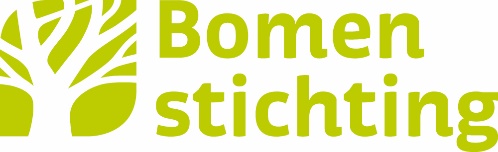 AANMELDFORMULIER CONTACTPERSONEN BOMENSTICHTING	Persoonlijke gegevensVoorletters: 					M 	V Voornaam: 		Achternaam: 		Straat en huisnummer: 		Postcode en woonplaats: Geboortedatum: Telefoon: 	Mobiel: 	E-mail:		Gemeente(n) waar je werkzaam wil zijn: BereikbaarheidIk ben het best bereikbaar:		 Thuis	 Werk 	 BeideIk ben het best bereikbaar via:		 Telefoon       	 E-mail	 BeideIk heb er  geen  wel bezwaar tegen dat mijn telefoonnummer aan derden wordt gegevenIk heb er  geen  wel bezwaar tegen dat mijn e-mailadres aan derden wordt gegevenHoe omschrijf je je kennis over bomen?Huidig beroep of werkzaamhedenVan welke natuurorganisaties ben je lid?Ben je donateur van de Bomenstichting?       Nee       JaZo nee, ben je bereid dit te worden?               Nee       Ja       N.v.t.Op welke manier wil je je inzetten voor de Bomenstichting?(bomenexcursies, inspraak, voorlichting, bezwaarschriften, inventariseren van monumentale bomen, enz.)Thema’s: ik zou me graag willen verdiepen in:O  “werken aan een goed bomenbeleid”(stimuleren gemeente uitwerken bomenbeleid)O  “De kapverordening in orde”(een complete regelgeving ter bescherming van bomen)O  “Voorlichten, adviseren en overtuigen” (waaronder excursies geven, bewoners adviseren)O  “Bezwaren aantekenen” (door het schrijven van bezwaarschriften bomen behouden)O  “Vraagbaak en netwerker” (aanspreekpunt voor bomen, diverse contacten onderhouden)O  “Boomverzorging” (herkennen van uiteenlopende verschijnselen, groeiplaatsen e.d.)Ik ben akkoord met verwerking van mijn persoonsgegevens zoals weergegeven in de privacyverklaring op de website van de Bomenstichting	 Nee       JaPlaats  	  Datum  Graag digitaal invullen en mailen naar info@bomenstichting.nl   